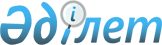 Об установлении размеров ставок фиксированного налога на единицу объекта налогообложения на 2014 год в Каркаралинском районе
					
			Утративший силу
			
			
		
					Решение XХV сессии Каркаралинского районного маслихата Карагандинской области от 24 декабря 2013 года № 25/202. Зарегистрировано Департаментом юстиции Карагандинской области 20 января 2014 года № 2515. Прекращено действие в связи с истечением срока, на который решение было принято (письмо Каркаралинского районного маслихата Карагандинской области от 3 марта 2016 года № 51)      Сноска. Прекращено действие в связи с истечением срока, на который решение было принято (письмо Каркаралинского районного маслихата Карагандинской области от 03.03.2016 № 51).

      В соответствии с Законом Республики Казахстан от 23 января 2001 года "О местном государственном управлении и самоуправлении в Республике Казахстан", Кодексом Республики Казахстан от 10 декабря 2008 года "О налогах и других обязательных платежах в бюджет" (Налоговый кодекс), районный маслихат РЕШИЛ:

      1. Установить размеры ставок фиксированного налога на единицу объекта налогообложения на 2014 год в Каркаралинском районе, согласно приложению к настоящему решению.

      2. Настоящее решение вводится в действие по истечении десяти календарных дней после дня его первого официального опубликования.

      

      24 декабря 2013 года

 Размеры ставок фиксированного налога на единицу объекта
налогообложения в Каркаралинском районе на 2014 год
					© 2012. РГП на ПХВ «Институт законодательства и правовой информации Республики Казахстан» Министерства юстиции Республики Казахстан
				Председатель сессии:

Б. Ахманов

Секретарь районного маслихата:

С. Нуркенов

СОГЛАСОВАНО:

Руководитель

государственного учреждения

"Налоговое управление

по Каркаралинскому району"

Е. Сатымбаев

Приложение
к решению Каркаралинского
районного маслихата
от 24 декабря 2013 года № 25/202№

Наименование объекта налогообложения

Размеры ставок фиксированного налога в месяц (в месячных расчетных показателях)

1.

Игровой автомат без выигрыша, предназначенный для проведения игры с одним игроком

5

2.

Игровой автомат без выигрыша, предназначенный для проведения игры с участием более одного игрока

7

3.

Персональный компьютер, используемый для проведения игры

4

4.

Игровая дорожка

7

5.

Карт

5

6.

Бильярдный стол

3

